2.4.20			                                 LO: Dividing single digit numbers by 10.						Page 1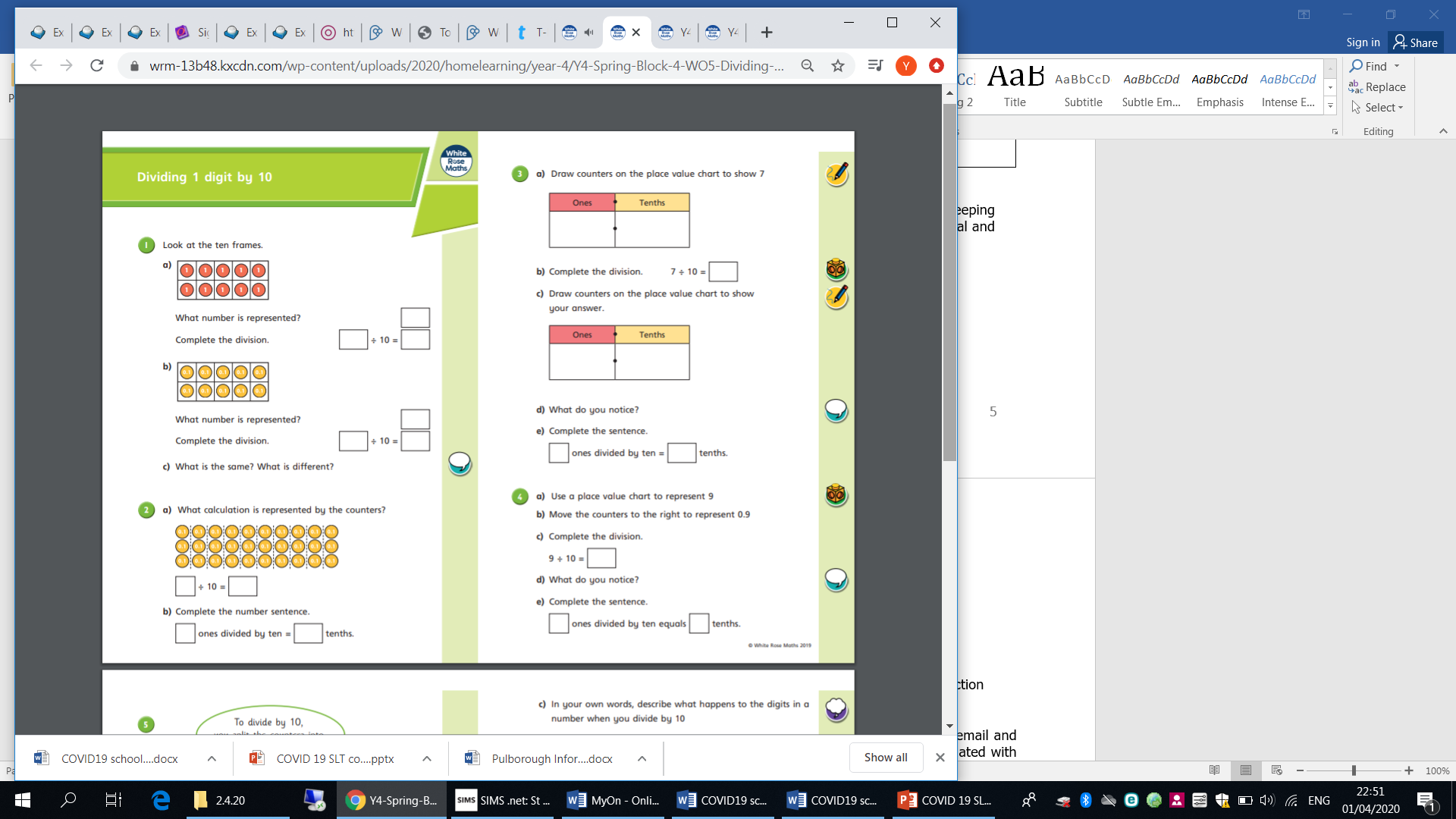 2.4.20			                                 LO: Dividing single digit numbers by 10.						Page 2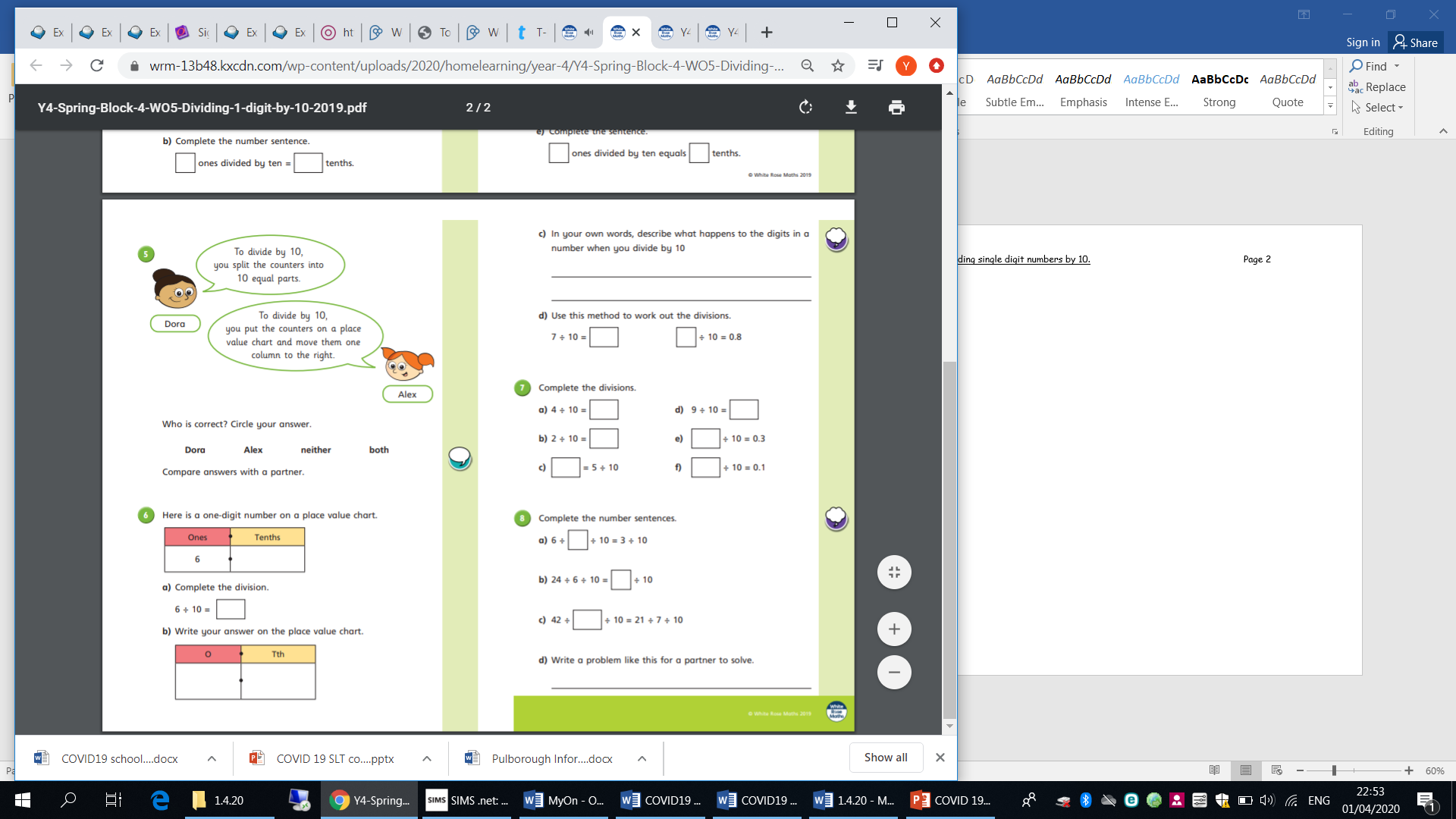 